Iron Dog Brigade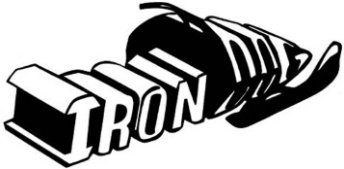 “An Honorary Society Dedicated to the Fun of Snowmobiling”Please return this page with your dues payment only if you have changes to your contact information. If there are no changes, you need only remit your dues.Dues are due & payable January 1 and considered delinquent if payment is not received by March 31.Annual Dues 2024----------------------------------------$10.00 US		(Associate Member)Iron Dog Brigade24855 Hackberry RoadCouncil Bluffs, IA  51503Please fill out address information below. We want to verify contact information is correct.  Our preferred method of communication is electronic: Email, Facebook: Iron Dog Brigade and Webpage:  IronDogBrigade.com.Address:Name:  ___________________________________________________________Street or P.O. Box:  _________________________________________________City:  _____________________________________________________________State or Prov:  _____________________________________________________Zip+4 or Postal Code:  _______________________________________________Email Address:  ____________________________________________________			(Please designate if your Email Address is home or work)Telephone #:  ______________________________________________________			(Please designate if your phone is cell, home or work)HHacHH